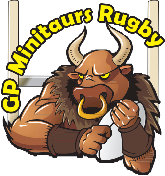 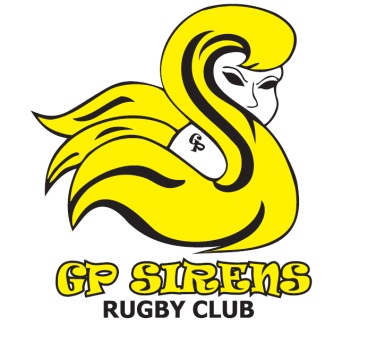 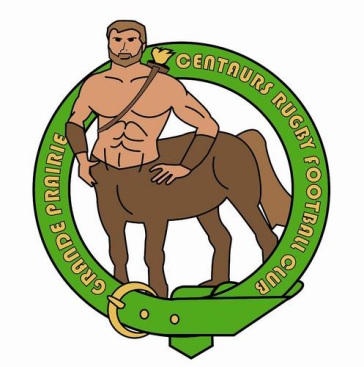 Grande Prairie Rugby Club10115 93rd Street Grande Prairie, AlbertaT8V 3A7www.grandeprairierugby.comMarch 14, 2013Grande Prairie Rugby announces 2013 Coaching StaffAs the snow falls in our city, Grande Prairie Rugby is busy preparing for the 2013 rugby season. The club is very proud to announce their 2013 coaching staff.The Centaurs 2nd Division men’s team will be coached by Samoan national Malaga Leota. Mal has an impressive resume and will bring his professional experience to the club. Making his international debut playing for Samoa versus Fiji, Mal has played rugby at every level across the globe. Mal was impressed by Canadian rugby in his international test against the Canucks in 2001, thus leading him to Canada.The Sirens women’s team will be helmed by returning coach of the year Fili Fai. Fili last year took the Sirens to their best season in club history making playoffs and winning games across Alberta. Fili was also the Edmonton Rugby Union’s Coach of the Year and looks to build off last year’s success.The Centaurs 3rd Division men’s team will be coached by Lloyd Piehl. Lloyd has coached for the past 17 seasons at the high school and club level in Calgary and has won numerous championships as a coach. Last year Lloyd coached the PWA Titans Girls Rugby team to their inaugural league championship. His focus will be on developing new players to rugby.Rounding out the coaching staff is Club Coach, Gus Fai. Gus will be a coach for all three teams and will lend his expertise as needed. Gus has an extensive coaching resume, has previously coached the Centaurs, and was a member of the 2012 Provincial Championship team. His main goal is to help players get to the fitness level required to play the sport of rugby.The season starts in Edmonton on Saturday May 4, and Grande Prairie Rugby’s home opener is scheduled for Saturday June 1 at Macklin Field. Training camps open to the public continue Thursday nights at 8 pm at the County Sportsplex. The camps are open to anyone, of any gender, experience or fitness level. Rugby is a very accommodating sport and there is spot for everyone at Grande Prairie Rugby between the men’s, women’s, junior and non-contact teams.-30-Media Inquiries:Lloyd PiehlMedia Director		(780)882.4618www.grandeprairierugby.comTwitter: @gprugbyFacebook: www.facebook.com/gprugby